            КАРАР                                                                 ПОСТАНОВЛЕНИЕ01 октябрь 2014 й.                         № 47                         01 октября  2014 г.О  комплексе мероприятий по обеспечению пожарной безопасности в осенне-зимний период 2014-2015 г.г. на территории сельского поселения Зильдяровский сельсовет    В целях минимизации риска возникновения чрезвычайных ситуаций с наступлением  осенне-зимнего   периода  и руководствуясь  Постановлением главы администрации муниципального района Миякинский район  «О  комплексе мероприятий по обеспечению пожарной безопасности в осенне-зимний период 2014-2015 г.г. на территории муниципального района Миякинский район Республики Башкортостан» ПОСТАНОВЛЯЮ :1. Рекомендовать Администрации сельского поселения Зильдяровский сельсовет:в соответствии с Федеральным законом «Об общих принципах организации местного самоуправления в Российской Федерации» принимать меры по обеспечению первичных мер пожарной безопасности;в декабре провести месячник пожарной безопасности, в ходе которого усилить проведение комплекса профилактических мероприятий по недопущению чрезвычайных ситуаций;анализировать исполнение действующих целевых программ, направленных на обеспечение пожарной безопасности, по окончании их действия разрабатывать и утверждать новые;организовать работу по созданию и функционированию в населенных пунктах добровольных пожарных формирований;организовать проведение сходов граждан во всех сельских населенных пунктах для доведения до населения необходимости соблюдения правил пожарной безопасности и ограничения нахождения детей без присмотра взрослых;в срок до 1 декабря составить графики проведения массовых новогодних и рождественских мероприятий на объектах социальной сферы, образования, культуры, спорта с последующим доведением их до органов федерального государственного пожарного надзора и органов внутренних дел;обеспечить наружное освещение территорий населенных пунктов в темное время суток в местах размещения пожарных гидрантов, наружных пожарных лестниц и мест размещения пожарного инвентаря;обеспечить беспрепятственный проезд пожарно-спасательной техники к населенным пунктам и внутри населенных пунктов, к зданиям (сооружениям), противопожарному водоснабжению и его очистку от снега и льда;в срок до 1 декабря рассмотреть на заседаниях комиссий по чрезвычайным ситуациям и обеспечению пожарной безопасности вопросы организации противопожарной защиты населенных пунктов, подготовки к новогодним и рождественским праздничным мероприятиям;в срок до 15 декабря обеспечить информирование юридических лиц и индивидуальных предпринимателей, принимающих участие в проведении новогодних и рождественских мероприятий, о необходимости выполнения противопожарных мероприятий;в рамках профилактической операции «Жилище» осуществить комиссионную проверку противопожарного состояния жилищ граждан, в том числе мест проживания неблагополучных и многодетных семей, лиц, состоящих на профилактическом учете, злоупотребляющих спиртными напитками, обеспечить контроль за содержанием в надлежащем состоянии внутридомовых электрических и газовых сетей, отопительных приборов, к данной работе привлекать представителей средств массовой информации;при формировании бюджета  предусмотреть финансирование  по приобретению автономных пожарных извещателей, первичных средств пожаротушения;обеспечить информирование населения через средства массовой информации о мерах пожарной безопасности при пользовании отопительными печами, электрооборудованием, электроприборами, а также пиротехнической продукцией; предоставлять информацию по выполнению противопожарных мероприятий в бумажном варианте в сектор мобилизационной подготовки ГОЧС  администрации муниципального района Миякинский район  РБ  (А.Р.Валиеву), а также в электронном виде  по адресу  adm31@bashkortostan.ru   до 20-го числа каждого  месяца.         2. Рекомендовать     руководителям     организаций     всех     форм
собственности  в осенне-зимний пожароопасный период:создать из числа работников добровольные пожарные формирования;обеспечивать передачу сигнала о срабатывании систем пожарной автоматики на объектах социальной сферы, образования и здравоохранения в подразделения Федеральной противопожарной службы по выделенным канатам связи;обеспечить наружное освещение территорий объектов в темное время суток в местах размещения пожарных гидрантов, наружных пожарных лестниц и мест размещения пожарного инвентаря;обеспечивать беспрепятственный проезд пожарно-спасательной техники к зданиям (сооружениям), противопожарному водоснабжению;в срок до 10 ноября провести обследование подведомственных объектов силами добровольных пожарных и нештатных аварийно-спасательных формирований, а также пожарно-техническими комиссиями, устранить выявленные нарушения правил пожарной безопасности, особое внимание уделить объектам электроэнергетики, жилищно-коммунального хозяйства и отопительным котельным, в первую очередь обслуживающих объекты социальной сферы, жизнеобеспечения и жилищный фонд;в срок до 15 ноября проверить и привести в исправное состояние источники противопожарного водоснабжения (пожарные гидранты, водонапорные башни), обеспечить их соответствующее обозначение, в последующем - очистку от снега и льда;усилить контроль за организацией безопасного проведения огневых работ во взрывоопасных и взрывопожароопасных помещениях, а также не допускать применения паяльных ламп и других способов с наличием открытого огня для отогревания замерзших труб;не допускать установки в торговых залах баллонов с горючими газами для наполнения воздушных шаров и других целей;при эксплуатации горелок инфракрасного излучения не допускать использования установок в помещениях без естественного проветривания или искусственной вентиляции с соответствующей кратностью воздухообмена в подвальных или цокольных этажах, горелок с поврежденной керамикой, а также с видимыми языками пламени;организовать размещение в административных зданиях и на производственных участках наглядной агитации о мерах пожарной безопасности (листовок, информационных стендов, уголков пожарной безопасности и т.д.);не допускать проведения праздничных мероприятий на объектах, где имеются нарушения правил пожарной безопасности;не допускать использование пиротехнических изделий в период проведения массовых мероприятий в закрытых помещениях;не допускать хранение и реализацию пиротехнических изделий в местах, не соответствующих правилам пожарной безопасности, не санкционированную реализацию пиротехнической продукции, продажу не сертифицированных пиротехнических изделий;в срок до 15 ноября обеспечить договоренность с организациями, расположенными в непосредственной близости, о возможности временного размещения эвакуированных людей при пожарах в зимнее время;в срок до 1 декабря рассмотреть вопросы обеспечения пожарной безопасности подведомственных объектов с учетом особенностей зимнего периода на заседаниях (совещаниях) с принятием соответствующих решений;провести инструктажи с работниками по соблюдению мер пожарной безопасности при эксплуатации пожароопасного оборудования и в период новогодних и рождественских мероприятий;ежеквартально проводить практические занятия на объектах с массовым пребыванием людей по эвакуации населения на случай возникновения пожара и проверять готовность персонала к действиям при чрезвычайных ситуациях.           3.Контроль за исполнением данного постановления оставляю за собой.Глава сельского поселения Зильдяровский сельсовет                                           З.З.ИдрисовБашkортостан РеспубликаhыМиәкә районы муниципаль районының Елдәр ауыл советы ауыл биләмәhе Хакимиәте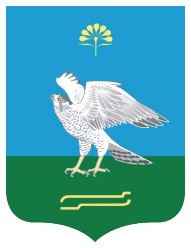 Республика БашкортостанАдминистрация сельского поселения Зильдяровский сельсовет муниципального района Миякинский район